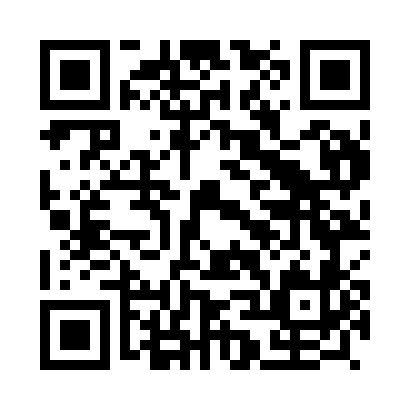 Prayer times for Lama Cha, PortugalWed 1 May 2024 - Fri 31 May 2024High Latitude Method: Angle Based RulePrayer Calculation Method: Muslim World LeagueAsar Calculation Method: HanafiPrayer times provided by https://www.salahtimes.comDateDayFajrSunriseDhuhrAsrMaghribIsha1Wed4:396:271:286:258:3010:112Thu4:376:261:286:268:3110:123Fri4:366:251:286:268:3210:144Sat4:346:231:286:278:3310:165Sun4:326:221:286:278:3410:176Mon4:306:211:286:288:3510:197Tue4:286:201:286:298:3610:208Wed4:276:181:286:298:3710:229Thu4:256:171:286:308:3810:2310Fri4:236:161:276:308:3910:2511Sat4:226:151:276:318:4010:2712Sun4:206:141:276:328:4110:2813Mon4:186:131:276:328:4210:3014Tue4:176:121:276:338:4310:3115Wed4:156:111:276:338:4410:3316Thu4:136:101:276:348:4510:3417Fri4:126:091:286:358:4610:3618Sat4:106:081:286:358:4710:3719Sun4:096:071:286:368:4810:3920Mon4:076:061:286:368:4910:4021Tue4:066:061:286:378:5010:4222Wed4:056:051:286:378:5110:4323Thu4:036:041:286:388:5210:4524Fri4:026:031:286:388:5310:4625Sat4:016:031:286:398:5410:4826Sun3:596:021:286:398:5510:4927Mon3:586:011:286:408:5610:5028Tue3:576:011:286:408:5610:5229Wed3:566:001:296:418:5710:5330Thu3:556:001:296:418:5810:5431Fri3:545:591:296:428:5910:55